 		vendredi 15 mai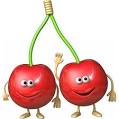 Temps 1 : Etude du code :1) On commence par mémoriser certains  « mots outils ».Rappelle –toi des  mots outils appris et écris-les : après  - assez – aussi – avant – avec – c’estAujourd’hui, tu vas apprendre ou revoir ces 2 mots : chez et dans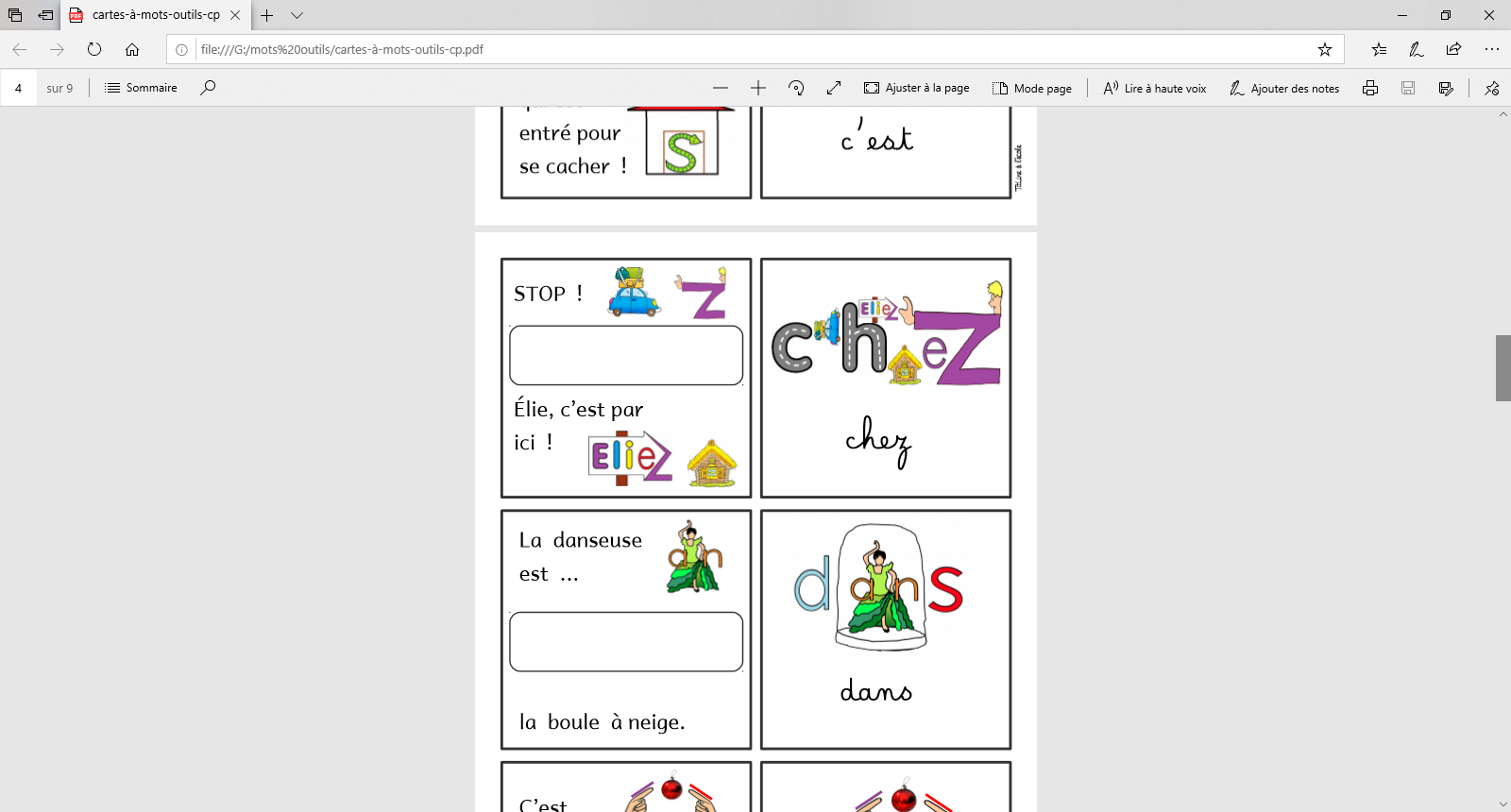 ) Les sons ien, ion, ian, ieu, ierFais les exercices à la page 94 de ton fichier bleu.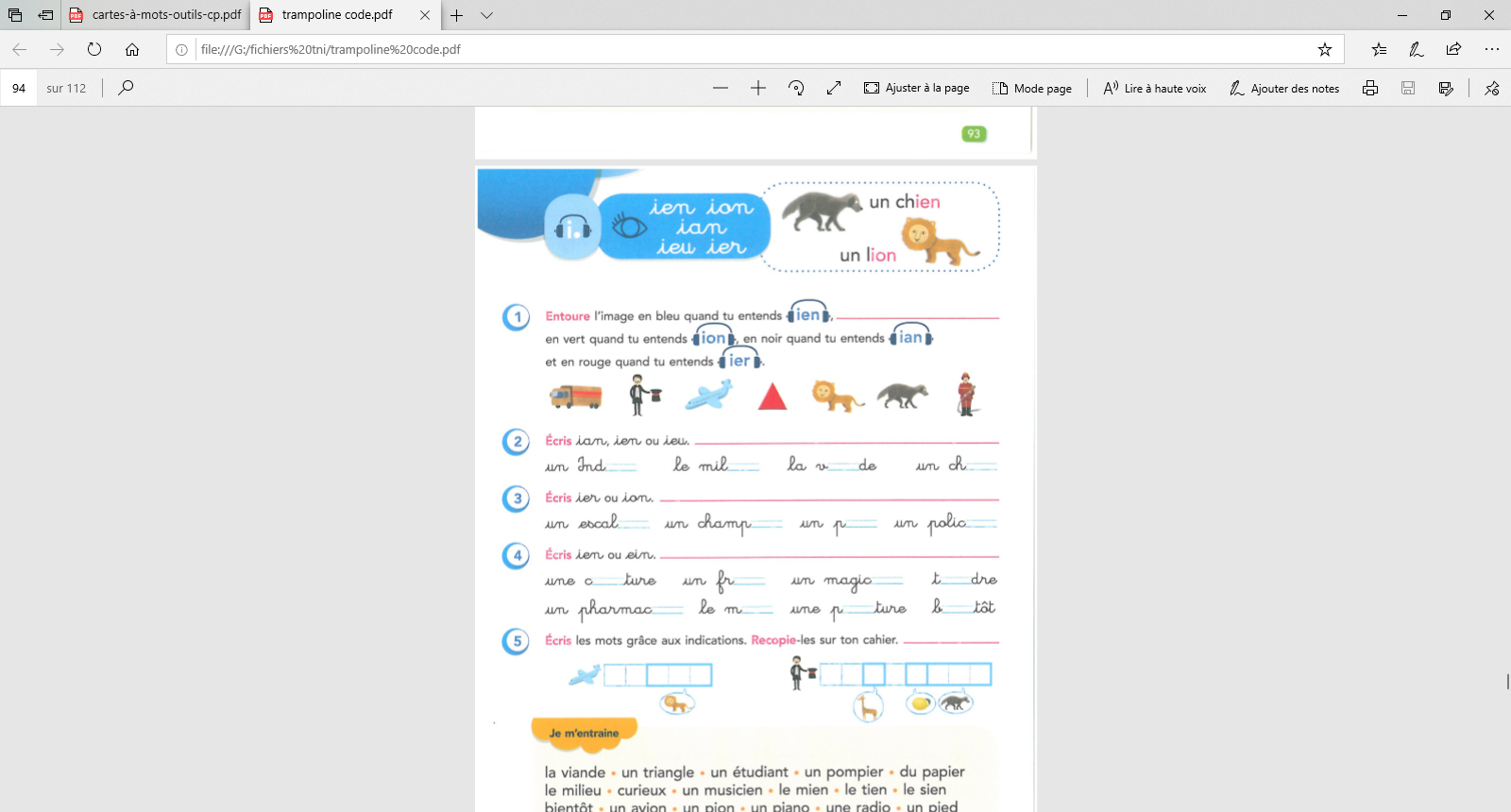 Temps 2 Mathématiques 	Calcul mental   Regarde ce calcul ( cette décomposition) :10 + 10 + 10 + 4Combien cela fait-il ?  ça fait 34 Compte à haute voix : “Dix, vingt, trente et  4, 34 »Entraine-toi un peu à l’oral.Combien font :10+10+3=10+10+10+10+5=Ouvre maintenant le fichier de maths  p.119 et écris le nombre qui correspond à ces décompositions dans les cases :Ecrire les décompositions à votre enfant ou le laisser les lire sur l’ordinateur, une par une : 10+10+5= 10+10+10+10+1= 10+10+10+10+10+6=  10+10+10+10+10+10+2= 10+10+10+10+1+1+1=  10+10+10+10+10+10+10+8= réponses : 25 - 41 – 56 – 62 – 43 - 78	Nombres et calcul “Les nombres de 60 à 79 (2)”Peux-tu redire le nom des nombres de la famille des 70 dans l’ordre ?Et dans le désordre ? Travaille dans le fichierexercice 1 : Observe les 2 situations (dessins). Normalement, tu peux écrire le nombre de billes sans avoir à compter :La petite fille  a  “6 sacs de 10” alors tu complètes avec “6” dizaines. Il y a 2 billes toute seules, tu écris “2” unités. Le petit garçon  a  “7 sacs de 10” alors tu complètes avec “7” dizaines. Il y a 2 billes toute seules, tu écris “2” unités. Il est important que votre enfant vérifie sa réponse en comptant devant vous à haute voix de 10 en 10 et de 1 en 1 (“Dix, vingt, trente, quarante, cinquante, soixante, soixante-et-un, soixante-deux !) C’est ainsi qu’il va intégrer les nombres de 60 à 79, en répétant ce comptage oral.Complète ensuite le tableau,  sors le nombre donné dans la première case (78) avec ton matériel. Tu  pourras plus facilement compter la ligne. VEILLER à L’ECRITURE DU SIGNE + ET à AVOIR UNE MINE BIEN TAILLÉE POUR QUE LES RÉPONSES LOGENT DANS CHAQUE CASE.exercice 2 : Utiliser les dizaines et les unités en carton. RAPPEL pour calculer les additions à trou : Il doit y avoir la même quantité des deux côtés du =. “A droite du égal, la somme est 71, donc la somme à gauche du signe = doit également faire 71. Comme il y a déjà 70 (7 plaques de 10 ), il manque simplement une unité à sortir, soit “1” que votre enfant écrit sur son fichier.)exercice 3 : soustractions à lire à haute voix, puis à calculer avec les dizaines et les unités en carton. Tu vas devenir un “As de la soustraction” grâce à la manipulation !exercice 4 : Là encore, tu auras besoin de tes dizaines et unités pour faire le coloriage magique. Lis la légende avec un adulte. Tu vas revoir les mots “entre” (Lis dans le tableau des nombres tous les nombres entre 60 et 70) et montre ceux qui sont “plus grand que 70” en essayant de les lire un par un. Temps 3  Lecture compréhension Souvenirs de Gibraltar épisode 5.Raconte à un adulte ce qui s’est passé dans l’épisode 4 avant de découvrir la suite de l’histoire.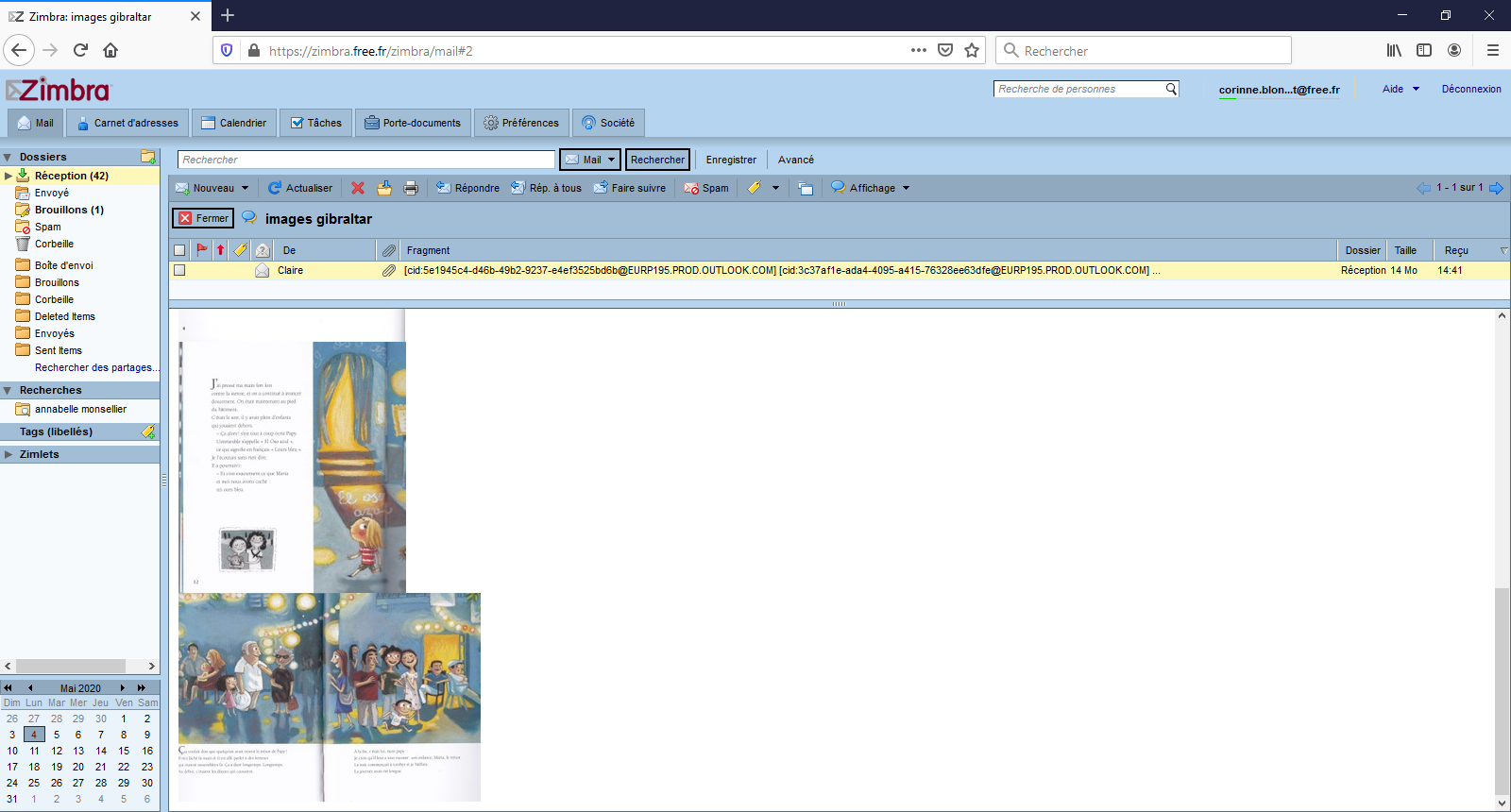 Lis maintenant le texte :Réponds à ces questions à l’oral :« Je l’écoutais sans rien dire ». Qui est « je » ? Qui est « il » ( je = Gaufrette, il = Papy)Quel est le trésor enterré par Papy et sa sœur Maria ? (un ours bleu)Pourquoi Gaufrette pense que quelqu’un a trouvé le trésor ? Quand a-t-il été découvert à ton avis ? (parce que l’immeuble s’appelle « l’ours bleu », cela veut dire qu’il a été retrouvé lorsque l’immeuble a été construit)Lis la suite de l’histoire :« Il m’a lâché la main ». Qui est « il » ? (c’est Papy)Avec qui discute Papy ? (avec des femmes qui étaient rassemblées là)De quoi parle Papy ? (Il raconte son enfance, il parle de sa sœur Maria et du trésor qu’ils avaient enterré lorsqu’ils étaient enfants)A ton avis, pourquoi Papy raconte t-il tout cela ? (Il veut certainement savoir  pourquoi l’immeuble s’appelle « l’ours bleu » et  savoir où se trouve son trésor.)Que fait Gaufrette pendant toute la conversation ? Comment vois-tu qu’elle s’ennuie un peu ? (Gaufrette reste à côté de son Papy mais elle ne comprend pas l’espagnol, alors elle trouve le temps long. Elle dit « Ça a duré longtemps. Longtemps »)Lis maintenant la fin du texte :« Je bâillais ». Qui est « je » ? (C’est Gaufrette)Que ressent Gaufrette à la fin de cet épisode ? (Elle est fatiguée, elle commence à avoir sommeil et la journée a été longue.)Demande à un adulte de te relire l’ensemble du texte page 112 ( ou tu peux le relire seul) etfais maintenant les exercices à la page 112 de ton fichier jaunePour lundi : Lis la lecture  86 Revois les nombres de la famille des 70.Bon week-end et à lundi !